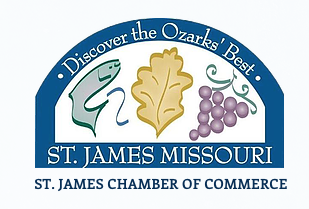 St James Grape & Fall FestivalQueen Pageant Application Deadline August 11th 2023As has been the tradition since 1933, St. James will crown a Queen during our 89th Annual Grape & Fall Festival. Our Queen will reign over the festival participating in several events such as the parade, the grape stomp and helping to kick-off events such as the Demo Derby.  The Queen is invited back the following year to pass the crown to the next  Miss St. James.  There may be other events the Queen will be invited to participate in throughout the year.  Candidates must be a Junior or Senior in the St. James School District area for the school year 2023/2024. Homeschool & Public School candidates are welcome!The candidate selected as Grape & Fall Festival Queen 2023 will receive a $1000.00 cash Scholarship to be paid directly to the winner. First runner up will receive a cash scholarship prize of $500.00 and 2nd Runner up $250.00 cash Scholarship. Every candidate will receive 1 season pass to the GFF. Candidates will need to seek a sponsor; sponsorship cost is $150, paid to the St. James Chamber of Commerce The candidate will wear a sash with the sponsor’s name & create an information board about the sponsor. The boards will be on display for everyone who enters to watch the pageant. Sashes will be worn for the duration of the GFF.  Sponsor’s names will also be listed in the program. Candidates will be judged on the following: Social Media Reed Post:  Each candidate will create a short video up to 1 min each, introducing themselves, announcing their sponsor and using their creativity to express a little bit about themselves.  It can be a dance, cooking, a photography spread, a joke, or anything you’d like to share that represents you the best.   This video will be shared on the GFF page on Facebook with 3000+ followers.    20 pointsCommunity Service:  Each candidate will perform up to 2 hours of a community service project and answer 3 questions in writing and submit a report.  Examples to include but not exclusive to:  Volunteering at the Veterans Home, Senior/Caring Center/ Reading books at the library, Humane Society.  Affidavit of performance must be signed. 20 points Preliminary Show questions- Each candidate will answer an interview question in front a panel of 3 judges.  In addition, each candidate will create a sponsor board and present that sponsor board to the judging panel.  Judges may ask questions about the sponsor for the candidate to answer.  Thursday Sept. 7th before Talent Show in person.  30 points Formal Attire walk/ On Stage Question:  Candidates will present themselves on stage in formal attire. They will select a random question from a container to answer on Thursday, Sept. 7th during Talent Show. 30 pointsPlease complete the attached application to register as a candidate for the Grape & Fall Festival Queen Pageant. St James Grape & Fall FestivalQueen Pageant Application Deadline August 11, 2023Full Name: ______________________________________________________________________________Home Address: __________________________________________________________________________   Phone Numbers: ________________________ (cell) ____________________________ (home)Birthday: __________________ Email: _______________________________________________________Parent/Guardian: _______________________________________________________________Parent/Guardian Contact Info: ______________________________________________________________Circle One:                               JUNIOR                SENIOR              $150 Sponsorship check should be made out to: St. James Chamber of CommerceYour Sponsor: ______________________________________________________________     Your Hobbies/Interests/Skills: Please Return Application to the St. James Chamber of Commerce 100 State Route B, St. James, Mo or mail   For questions, please contact Kelly Money at the Tourist Center at 573-265-6649